Протоколуслуги по обеспечению горячим питанием школьников из малообеспеченных семей с 1-ого по 11-ые классыг.Караганда	08 января 2016 годаОрганизатор КГУ «Средняя общеобразовательная школа № 15», находящийся по адресу г.Караганда, ул.Сатыбалдина,19 .Сумма, выделенная для закупки 475238-40 Четыреста семьдесят пять тысяч двести тридцать восемь тенге 40 тиын).3.	Обоснования применения данного способа Правила организации питания
обучающихся в организациях среднего образования, утвержденных приказом Министра
образования и науки РК №20 от 20.01.2016г. п.З пп.68 Приказ № 4 от 08.01.2016г.4.	Соответствие поставщика квалификационным требованиям соответствует.5.	Наименование и местонахождение поставщика с которым будет заключен договор и
цена такого договора: ЖК «Ким Сунхи Анатольевна» находящийся по адресу г.Караганда
ул. Олимпийская, 30 Цена договора- 475238-40 Четыреста семьдесят пять тысяч двести
тридцать восемь тенге 40 тиын).6.	Организатор РЕШИЛ:закупить услуги у поставщика ЖК «Ким Сунхи Анатольевна» находящийся по адресу г.Караганда ул. Олимпийская, 30Заказчику КГУ «Средняя общеобразовательная школа № 15», в срок по 08 января 2016 года заключить договор с ЖК «Ким Сунхи Анатольевна».Организатору КГУ «Средняя общеобразовательная школа № 15» направить текст настоящего протокола на интернет-ресурс Заказчика.Подписи уполномоченного представителя организатора государственных закупок и первого руководителя либо ответственного секретаря или иного осуществляющего полномочия ответственного секретаря должностного лица, заказчика либо лица, исполняющего его обязанности./Директор КГУ «СОШ №15»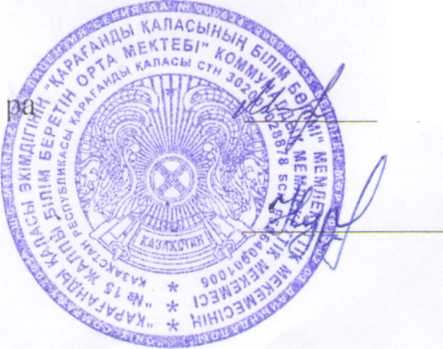 